О размещении сведений о работе «горячей» линии «Ребенок в опасности» КОНТАКТЫГлавного следственного управления Следственного
комитета Российской Федерации по
Красноярскому краю и Республике Хакасия:ТЕЛЕФОН ОТДЕЛА ДЕЖУРНЫХ СЛЕДОВАТЕЛЕЙ
Главного следственного управления (г. Красноярск):
8(391)227-06-45ТЕЛЕФОН ДЕЖУРНОГО
Главного следственного управления (г. Абакан):
8-913-050-00-55ГОРЯЧАЯ ЛИНИЯ Главного следственного управления
«РЕБЕНОК В ОПАСНОСТИ»:123, 8 (391) 268-04-95ТЕЛЕФОН ДОВЕРИЯ
Главного следственного управления:8 (391) 273-02-99Главное следственное управление вTelegram и «ВКонтакте»: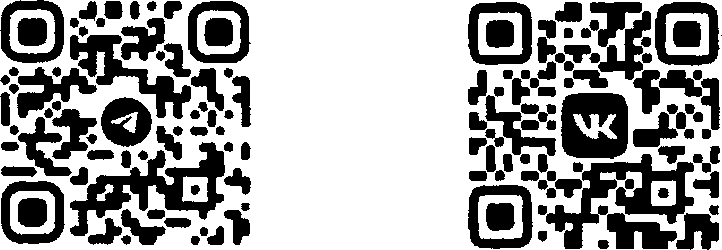 Звонки и сообщения принимаются круглосуточно